Korte Kampeerarrangementen 2022Tarieven PER PERIODE Inclusief:4 personen Kampeermiddel Een bijzettentje (max. )5 kWh elektra per dag met 10 Ampère stroomVuilwaterafvoer en waterkraan Warm waterExclusief:Toeristenbelasting p.p. (speciaal tarief per arrangement) Reserveringskosten € 8,75Kinderen t/m 2 jaar gratis. Meerverbruik elektra per kWh € 0,55 Aankomst na 14.00 uur en vertrek vóór 12.00 uur. De toeristische plaatsen op het Hessumseveld en Vilsterseveld zijn autovrij. 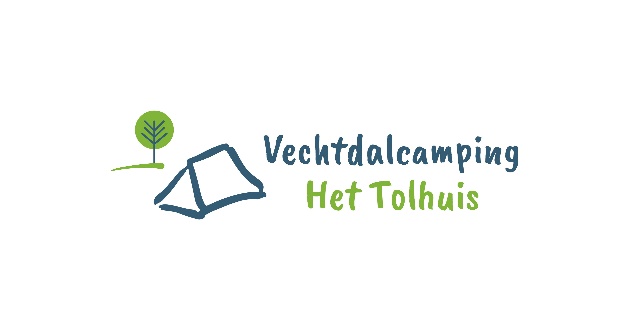 ComfortplaatsComfortplaatsMeivakantie 30 april – 07 meiHemelvaart25 mei – 30 meiHemelvaart en Pinksterenbewoond25 mei – 06 juniHemelvaart en PinksterenOnbewoond 5 nachten25 mei – 06 juniPinksterweekend03 juni – 06 juni€ 200,00€ 170,00€ 300,00€ 280,00
€ 110,00Mei-arrangement30 april – 6 juni Aprilmaand01 april  – 30 aprilJunimaand07 juni – 07 juliSeptembermaand01 september – 30 sept.€ 450,00€ 250,00€ 325,00€ 275,00Overige tarieven Vertrek na 12:00 uurPer plaats€	  5,00            €	  4,50	  €	  4,00€	  3,00€	  2,00Extra personenIncl. toeristenbelasting€	  5,00            €	  4,50	  €	  4,00€	  3,00€	  2,00Grote bijzettentMaximaal 6m² (na overleg)€	  5,00            €	  4,50	  €	  4,00€	  3,00€	  2,00HondAangelijnd per nacht €	  5,00            €	  4,50	  €	  4,00€	  3,00€	  2,00BezoekersWIFITussen 9.00 en 22.00 uur Gratis in horeca & schatertheater. Tevens 1 uur per dag per toestel. Overige tarieven zijn op te vragen.€	  5,00            €	  4,50	  €	  4,00€	  3,00€	  2,00